Kupní smlouvana dodávku konzumních vajecProdávajícímAGRI-M, spol. s r.o.se sídlem: 687 12 Mistřice 414, okres Uherské Hradiště zastoupený : zapsaný: v OR vedeném Krajským soudem v Brně, oddíl C, vložka 4 459 IČO:44018720DIČ : CZ44018720bankovní spojení : kontaktní spojení: 572 587 330dále jen "prodávající" na straně jednéaKupujícímZákladní škola, Uherské Hradiště, Za Alejí 1072, příspěvková organizace Zřizovatel: Město Uherské Hradištěse sídlem:Uherské Hradiště, Za Alejí 1072, 686 06 zastoupený: zapsaný: 1.1.2001 na dobu neurčitou IČO: 70436177bankovní spojení: kontaktní spojení: odběrné místo : Za Alejí  1072, Uherské Hradištědále jen "kupující" na straně druhé,podle které se za podmínek dále ujednaných v této smlouvě prodávající  zavazuj e  dodat zboží dle předmětu této smlouvy a kupující se zavazuje zboží dle předmětu smlouvy převzít a včas zaplatit.Článek 1 Předmětem smlouvyPředmětem této smlouvy jsou dodávky konzumních vajec tříděných, volně ložených naproložkách, balených v krabicích po 360 ks nebo 10 ks a 6 ks v krabičkách.Článek2Práva a povinnosti prodávajícíhoProdávající je povinen dodávat kupujícímu zboží v požadovaném termínu po obdržení objednávky na domluvené místo.Prodávající je povinen předat spolu se zbožím doklady potřebné k převzetí zboží.Prodávající je povinen objednané zboží dopravit na vlastní náklady do prostor určených kupujícím. Dodávka je splněna odevzdáním zboží a dokladů, potřebných k převzetí zboží kupujícímu a potvrzením dodacího listu.Prodávající je povinen dodat zboží odpovídající příslušným normám.Článek3Práva a povinnosti kupujícíhoKupující je povinen objednané zboží spolu s doklady k němu převzít a zaplatit kupní cenu v dohodnuté lhůtě. Nebezpečí škody na zboží přechází na kupující okamžikem jeho převzetí.Kupující se zavazuje skladovat převzaté zboží podle příslušných norem.V případě nedodání odpovídajících dokladů ke zboží není kupující povinen zboží převzít. Výhrada vlastnického práva -vlastnické právo k prodané věci nebo předmětu prodeje přechází na kupujícího okamžikem, kdy je zboží zaplaceno. Do té doby je jeho vlastníkem prodávající. Kupující je povinen se do doby zaplacení o zboží starat s řádnou péčí vlastníka.Článek 4 Kupní cenaKupní cenou se podle této  smlouvy rozumí  cena uvedená na dodacím  listě, který kupující potvrdí při dodání zboží.Kupující je povinen zaplatit kupní cenu:do 14 dnů ode dne vystavení faktury na běžný účet prodávajícího. Kupní cena je zaplacena dnem připsání částky na účet prodávajícího.v hotovosti při dodávce zboží,v hotovosti při další dodávce zboží na základě vystavené faktury.Případné nesrovnalosti ve vystavené faktuře nejsou důvodem k odmítnutí její úhrady. Prodávající se zavazuje vyřídit námitky vůči faktuře nejpozději  do 1O dnů ode dnejejich uplatnění.V případě  prodlení  se zaplacením  kupní  ceny může  být kupujícímu  účtován  úrok z prodlení ve výši 0,03% z dlužné částky za každý den prodlení.Článek 5 Závěrečná ustanovení1. Tato smlouva se uzavírá na dobu neurčitou. Výpovědní lhůta činí 2 měsíce a začíná 1.dnem měsíce následujícího po doručení písemné výpovědi druhé smluvní straně.Pokud  v této  smlouvě  není  uvedeno jinak,  řídí  se právní  vztahy  z ní  vyplývající příslušnými ustanoveními obchodního zákoníku.Smlouva se vystavuje ve dvou stejnopisech, pro každou smluvní stranu jeden.Tato smlouva nabývá účinností dnem jejího podpisu smluvními stranami.V Uh. HradištiDne    3. 1. 2018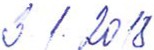                    prodávající	kupující